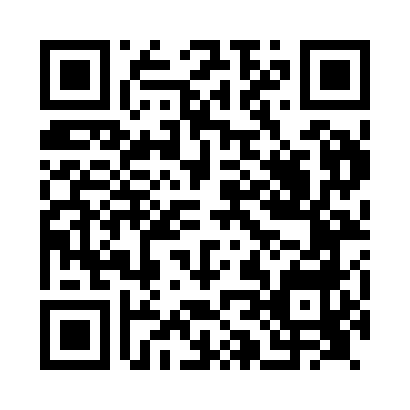 Prayer times for Spean Bridge, Highland, UKMon 1 Jul 2024 - Wed 31 Jul 2024High Latitude Method: Angle Based RulePrayer Calculation Method: Islamic Society of North AmericaAsar Calculation Method: HanafiPrayer times provided by https://www.salahtimes.comDateDayFajrSunriseDhuhrAsrMaghribIsha1Mon2:584:321:247:1310:1511:492Tue2:584:331:247:1310:1511:493Wed2:594:341:247:1310:1411:494Thu2:594:351:247:1310:1311:495Fri3:004:361:247:1210:1211:486Sat3:014:371:247:1210:1211:487Sun3:014:381:257:1210:1111:488Mon3:024:391:257:1110:1011:479Tue3:034:411:257:1110:0911:4710Wed3:034:421:257:1010:0811:4611Thu3:044:431:257:1010:0611:4612Fri3:054:451:257:0910:0511:4513Sat3:064:461:257:0910:0411:4514Sun3:064:481:267:0810:0311:4415Mon3:074:491:267:0710:0111:4316Tue3:084:511:267:0710:0011:4317Wed3:094:531:267:069:5811:4218Thu3:104:541:267:059:5711:4119Fri3:114:561:267:049:5511:4020Sat3:124:581:267:049:5411:4021Sun3:134:591:267:039:5211:3922Mon3:135:011:267:029:5011:3823Tue3:145:031:267:019:4811:3724Wed3:155:051:267:009:4711:3625Thu3:165:071:266:599:4511:3526Fri3:175:081:266:589:4311:3427Sat3:185:101:266:579:4111:3328Sun3:195:121:266:569:3911:3229Mon3:205:141:266:559:3711:3130Tue3:215:161:266:539:3511:3031Wed3:225:181:266:529:3311:29